TECHNICKÁ SPECIFIKACEVZ: 	Soubor přístrojů pro kinematické a kinetické analyzátory 2019/0117část 4 – Empatický simulátor stáří + simulátor stáříGeriatrický simulátor RealCareGeriatrický simulátor replikuje fyzické dopady stárnoucího těla. Umožněním uživatelům osobně zažít fyzické změny spojené s věkem pomáhá tento oblek vcítit se do role starých lidí. Simulátor obsahuje srozumitelně zpracované osnovy (v anglickém jazyce), takže vyučujícím usnadňuje zahájení diskuze o věku, péči o staré osoby a fyzikálních dopadech stárnutí těla. 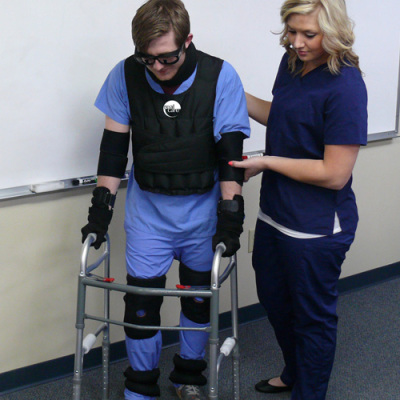 Geriatrický simulátor umožňuje uživatelům zažít:Poruchu zrakuOmezený rozsah pohybuSníženou pohyblivostShrbený postojZtrátu citlivosti v rukáchZtuhlost kloubůZtrátu sílyÚnavuZměnu tělesného vzhleduSnížení rovnováhyZmateníTento vzdělávací simulátor doporučujeme pro: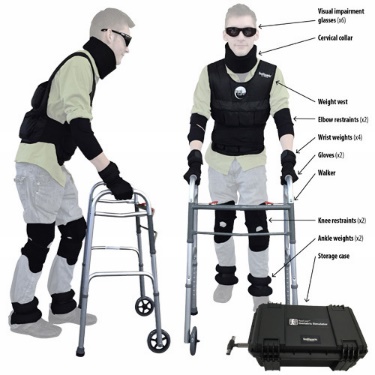 Zdravotnické profeseVýuku zdravotních asistentůKurzy pro vývoj životnostiKurzy rodinné výchovyKurzy lidského vývojeObsah balení: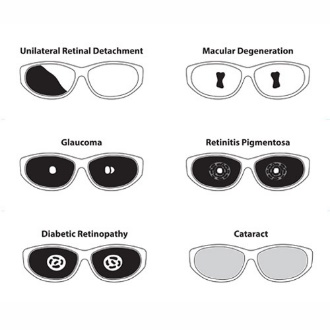 Zátěžová vesta (nastavitelná, jedna velikost pro všechny)2 kotníkové zátěže (možnost připnutí závaží na obuv)4 zápěstní zátěže2 zádržné systémy pro omezení pohybu lokte2 zádržné systémy pro omezení pohybu kolene2 rukaviceKrční límecSada 6 brýlí pro simulaci poruchy zrakuChodítkoÚložný kufříkOsnova pro 9 lekcí v anglickém jazyce